关于持续开展服务扬州创新发展活动的通知各相关省级学会：自2016年开展服务扬州创新发展活动以来，部分省级学会和直属事业单位积极主动对接相关企业需求组织开展系列服务，为相关企业单位解决了技术问题并产生了较好成果，得到了受服务方的一致认可。为紧紧围绕服务苏北振兴发展，进一步发挥省级学会和事业单位的科技优势，今年需要进一步按照扬州的整体发展需求继续组织项目对接，集中优势，持续发力，主动服务。紧贴省科协2017年度能力提升计划项目做到早筹划、早启动、早出成效，建立常态化联系协调和运行机制，确保对接一个项目、促成一个项目、成功一个项目，切实发挥好社会组织的“四服务一加强”职能，真正为地方经济转型创新发展作出贡献。请按照扬州年度亟待合作的项目需求和联系方式，对口自行联系并尽快选定服务单位和项目（表格拟选学会仅供参考），项目选定后填写2017年度服务地方创新发展计划表（扬州），此表作为推动年度考核指标相应内容的落实依据，并于3月10日前传至省学会服务中心邮箱（jsxh@vip.163.com），联系人：郜红峰，电话：83556162；学会学术部联系人：岳智顺，电话：83619209。附件：2017年度服务地方创新发展计划表（扬州）（此页无正文）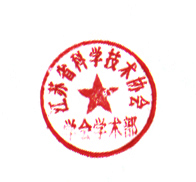                        省科协学会学术部                        2017年3月3日2017年度服务地方创新发展计划表（扬州）学会名称：              联系人：       联系电话：月份企业名称（地点）服务项目工作计划及预期成果123456789101112工作建议